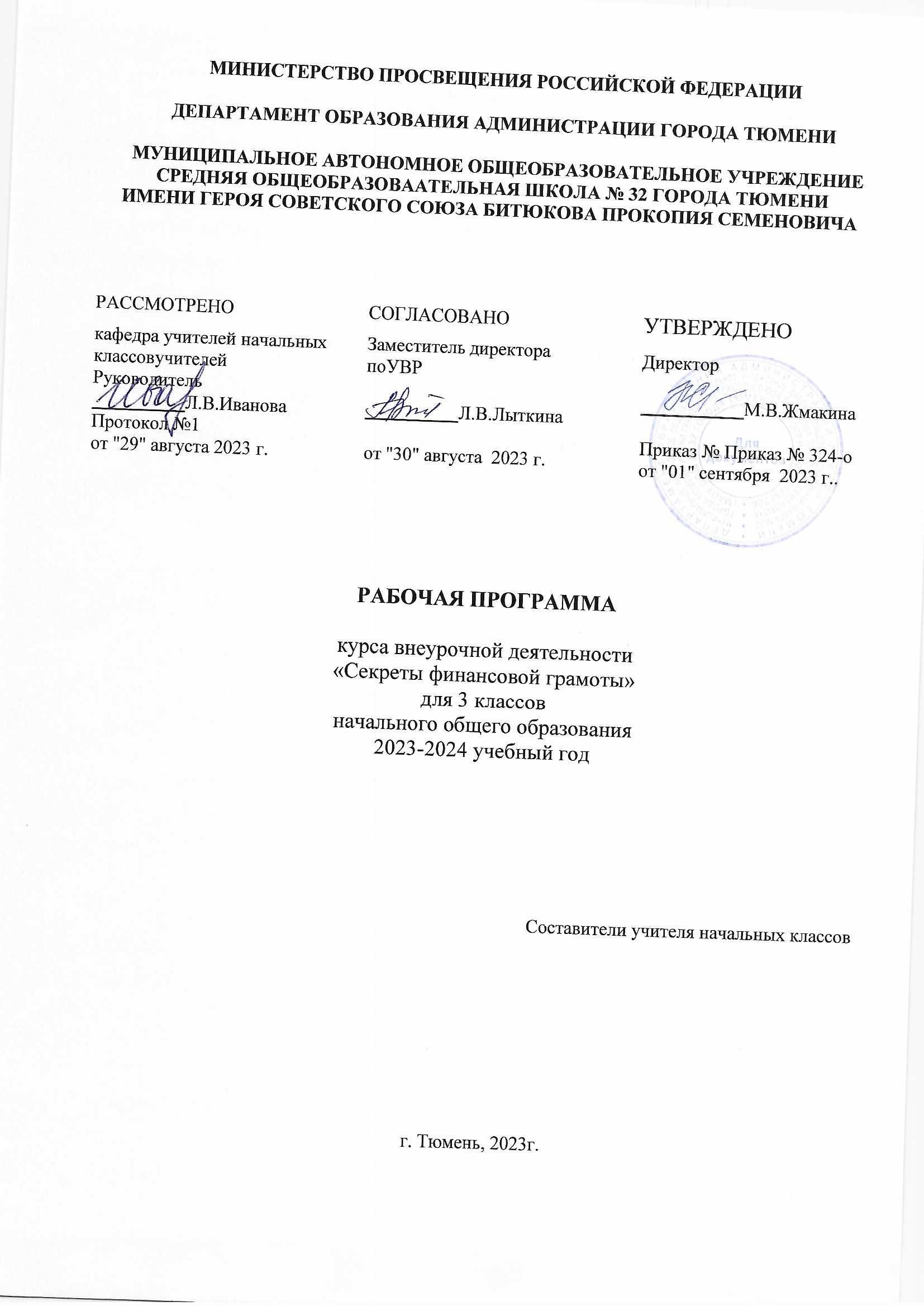 ПОЯСНИТЕЛЬНАЯ ЗАПИСКАРабочая программа курса внеурочной деятельности «Секреты финансовой грамоты» (далее — Программа) на уровне начального общего образования подготовлена на основе Требований к результатам освоения программы начального общего образования Федерального государственного образовательного стандарта начального общего образования (далее — ФГОС НОО)1, учитывает целевые ориентиры Примерной программы воспитания2, а также структуру и содержание Единой рамки компетенций по финансовой грамотности.Финансовая грамотность является одной из составляющих функцио- нальной грамотности современного человека и входит в состав «навыков 21 века». В «Стратегии повышения финансовой грамотности в Российской Фе- дерации на 2017–2023 годы», определяющей необходимость разработки и внедрения образовательных программ повышения финансовой грамотности для начального общего образования, финансовая грамотность понимается, как «сочетание осведомлённости, знаний, умений и поведенческих моделей, необходимых для принятия успешных финансовых решений и в конечном итоге для достижения финансового благосостояния»3.Дети младшего школьного возраста в своей повседневной жизни уже вовлечены в элементарные финансовые отношения: они обмениваются друг с другом личными предметами, совершают простые покупки, подсчитывают деньги, иногда дают или берут деньги в долг, копят деньги на определенную цель. При этом бытовая (житейская) финансовая грамотность младших школьников нередко несёт в себе некритично воспринятый опыт сверстников, стихийно сложившиеся финансовые привычки, навязанные извне стереотипы финансового поведения окружающих. Современные цифровые технологии обеспечивают мгновенность принятия финансовых решений (в один клик), которые могут обернуться финансовыми проблемами не только для ребёнка, но и для всей его семьи.Изучение курса «Секреты финансовой грамоты», интегрирующего знания о природе, предметном мире, обществе и взаимодействии людей в нём, соответствует потребностям и интересам детей младшего школьного возраста и направлено на достижение следующих целей:осознание роли труда, денег и отношений людей, опосредованных деньгами, на основе целостного взгляда на окружающий мир; освоение финансовых, математических, обществоведческих, нравственно-этических понятий, представленных в содержании данного учебного курса;развитие осведомлённости, знаний, умений и поведенческих моделей, необходимых для принятия успешных финансовых решений в реальной учебной и жизненной практике;духовно-нравственное развитие и воспитание личности гражданина России, понимание своей принадлежности к Российскому государству, определённому этносу; проявление уважения к истории, культуре, традициям народов России; освоение младшими школьниками мирового культурного опыта по созданию общечеловеческих ценностей, законов и правил построения финансовых отношений в социуме; духовное обогащение обучающихся;1 Утверждён приказом Министерства просвещения Российской Федерации от 31.05.2021 г. № 286 (зарегистрирован Министерством юстиции Российской Федерации 05.07.2021 г.№ 64100).2 Одобрена решением федерального учебно-методического объединения по общему образованию (протокол от 02.06.2020 г. № 2/20).3 Стратегия повышения финансовой грамотности в Российской Федерации на 2017–2023 годы. Утв. распоряжением Правительства Российской Федерации от 25 сентября 2017 г.№ 2039-р. – URL: http://static.government.ru/развитие способности ребёнка к социализации на основе принятия гуманистических норм жизни, приобретение опыта эмоционально- положительного отношения к природным ресурсам и их бережливому потреблению в соответствии с экологическими нормами поведения; становление навыков повседневного проявления культуры общения, гуманного отношения к людям, уважительного отношения к их взглядам, мнению и индивидуальности.Содержание учебного курса сформировано на основе выделения тех областей финансовой грамотности, в которых младшие школьники уже осуществляют элементарные финансовые действия в своей повседневной жизни и которые обеспечивают освоение грамотных способов действий в решении финансовых задач, социально и личностно значимых для детей 8–12 лет. Во 2 классе к таким содержательным областям относятся «Обмен», «Деньги» и «Как грамотно делать покупки»,   в 3 классе — соответственно «Доходы», «Расходы» и «Экономия, сбережения и накопление»; в 4 классе — «Семейный бюджет», «Личный бюджет» и «Благотворительность». Данные содержательные области задают в каждом классе достаточно широкий общий кон- текст, организующий множество разрозненного фактического и исторического материала, элементы житейского и учебного опыта младших школьников в целостную картину.Планируемые результаты по учебным предметам «Окружающий мир»,«Математика» и данному курсу обеспечивают учителю возможность интеграции соответствующего содержания курса через организацию выполнения комплексных заданий, кейсов и ситуаций, проектов, участия младших школьников в сюжетно-ролевых играх, моделирующих финансовые отношения людей, экскурсиях в финансовые организации и на предприятия.ОБЩАЯ ХАРАКТЕРИСТИКА УЧЕБНОГО КУРСА«ОБЩЕСТВОЗНАНИЕ И ЕСТЕСТВОЗНАНИЕ (ОКРУЖАЮЩИЙ МИР).СЕКРЕТЫ ФИНАНСОВОЙ ГРАМОТЫ»Программа направлена на реализацию стратегических целевых ориентиров в области повышения финансовой грамотности на уровне начального общего образования.Нормативную правовую основу Программы составляют следующие документы:Федеральный закон от 29 декабря 2012 г. № 273-ФЗ «Об образовании в Российской Федерации».Федеральный закон от 3 августа 2018 г. № 317-ФЗ «О внесении изменений в статьи 11 и 14 Федерального закона «Об образовании в Российской Федерации».Приказ Министерства просвещения Российской Федерации от 31.05.2021 г. № 286 (зарегистрирован Министерством юстиции Российской Федерации 05.07.2021 г. № 64100) «Об утверждении федерального государственного образовательного стандарта начального общего образования».Единая рамка компетенций по финансовой грамотности.Программа воспитания МАОУ СОШ № 32 города Тюмени.Основная образовательная программа начального общего образования МАОУ СОШ № 32 города Тюмени.Проект Минфина России «Содействие повышению уровня финансовой грамотности населения и развитию финансового образования в Российской Федерации».Стратегия повышения финансовой грамотности в Российской Феде- рации на 2017–2023 годы // Утв. распоряжением Правительства Российской Федерации от 25 сентября 2017 г. № 2039-р.В соответствии с требованиями Федерального государственного образовательного стандарта начального общего образования Программа направлена на обеспечение условий для развития целостной личности младшего школьника. Средством решения этой задачи выступает учебная деятельность, организуемая с учебным материалом, который ориентирован на формирование финансовой грамотности младших школьников в тесной взаимосвязи с формированием умения учить самих себя, начальных основ личностной и познавательной рефлексии, умения организовывать свою деятельность, сотрудничать с учителем и одноклассниками.Методологической основой Программы является системно- деятельностный подход, включающий систему концепций: теория деятельности А. Н. Леонтьева, теория поэтапного формирования умственных действийП. Я. Гальперина, возрастная периодизация Д. Б. Эльконина, теория учебной деятельности Д. Б. Эльконина и В. В. Давыдова, теория содержательного обобщения В. В. Давыдова, теория содержательного общения Г. А. Цукерман, современные подходы к формированию функциональной грамотности школьников, представленные в работах Н. Ф. Виноградовой, Г. В. Ковалёвой, О. Б. Логиновой, Е. Л. Рутковской и др.МЕСТО УЧЕБНОГО КУРСА «СЕКРЕТЫ ФИНАНСОВОЙ ГРАМОТЫ» В УЧЕБНОМ ПЛАНЕПрограмма рассчитана на 3 года, общее количество учебных часов, за- планированных на весь период обучения во 2–4 классах, составляет 102 ч, по 34 ч в каждом классе, включая резервные часы.Основные формы и виды деятельности обучающихся: учебная, проектная, игровая (ролевые, дидактические, ситуационные, деловые игры), рефлексивно-оценочная, регулятивная, коммуникативная (проблемно- ценностные дискуссии со сверстниками и взрослыми), моделирование, анализ ситуаций, наблюдение и др.Курс «Секреты финансовой грамоты» ориентирован на формирование и развитие универсальных учебных действий, применение полученных знаний в повседневной жизни детей младшего школьного возраста.ЦЕННОСТНЫЕ ОРИЕНТИРЫ СОДЕРЖАНИЯ УЧЕБНОГО КУРСА «СЕКРЕТЫ ФИНАНСОВОЙ ГРАМОТЫ»Основные ценностно-смысловые ориентиры, которые младшие школьники открывают на занятиях курса «Секреты финансовой грамоты» и с помощью которых осваивают модели грамотного финансового поведения, связаны с постепенным осознанием того, что:благосостояние человека, семьи, общества и российского государства достигается благодаря труду, усилиям людей;человек по-настоящему богат не деньгами, а своими знаниями, спо- собностями, умением учиться и постоянно изменяться;главное богатство человека – это его Родина, семья, родители, дети, родные и близкие;в финансовых отношениях с людьми важно быть честным и справедливым;финансовые решения в повседневной жизни — это выбор, человека, за последствия которого он несет ответственность.В процессе изучения курса финансовой грамоты дети постигают уникальность истории, культуры и природы России через историю происхождения и развития российских денег, поиск и обсуждение фактов, связанных с функциями денег в современной жизни людей. Финансовая грамота помогаетдетям осознать ценность, целостность и многообразие окружающего мира, в том числе взаимозависимость здорового образа жизни человека, экономного и бережного потребления имеющихся ресурсов с минимальным ущербом для окружающей среды, защиты экологии, сохранения природы.Обсуждение жизненных ситуаций, кейсов, связанных с финансовыми поступками и решениями, помогает детям выстроить модели безопасного финансового поведения, научиться понимать мотивы финансовых поступков людей и оценивать их возможные последствия, шире — приобретать начальные социальные компетенции для эффективного и безопасного взаимодействия в социуме, открывать возможности для личной полезной созидатель- ной активности в современном мире.ПЛАНИРУЕМЫЕ РЕЗУЛЬТАТЫ ОСВОЕНИЯ ПРОГРАММЫ УЧЕБНОГО КУРСА  «СЕКРЕТЫ ФИНАНСОВОЙ ГРАМОТЫ» НА УРОВНЕ НАЧАЛЬНОГО ОБЩЕГО ОБРАЗОВАНИЯЛИЧНОСТНЫЕ РЕЗУЛЬТАТЫВ результате изучения курса «Секреты финансовой грамоты» в начальной школе у обучающегося будут сформированы следующие личностные результаты:гражданско-патриотическое воспитание:становление ценностного отношения к своей Родине — России, в том числе через изучение фактов из истории появления российских денег, развития между людьми обмена, торговых и финансовых отношений, осознания материальных и нематериальных богатств России;осознание своей этнокультурной и российской гражданской идентичности, принадлежности к российскому народу, к своей национальной общности;сопричастность к прошлому, настоящему и будущему своей страны и родного края, проявление интереса к истории и традициям своей многонациональной страны, уважения к своему и другим народам;первоначальные представления о человеке как члене общества, о правах и ответственности, уважении и достоинстве человека, о нравственно-этических нормах поведения и правилах межличностных отношений, в том числе правилах финансовых отношений между людьми;мотивация на достижение личных финансовых целей и общих финансовых целей семьи;мотивация на исполнение своих обязанностей дома и в школе;духовно-нравственное воспитание:признание индивидуальности каждого человека с опорой на собственный жизненный опыт, в том числе опыт повседневных финансовых решений и поступков;проявление сопереживания, уважения и доброжелательности, в том числе к нуждающимся людям;применение правил совместной деятельности, проявление способности договариваться;неприятие любых форм поведения, направленных на причинение физического и морального вреда другим людям, в том числе обмана в финансовых отношениях, преследования личной корысти и игнорирования интересов других людей;осознание необходимости ограничивать свои желания;проявление ответственности за потребление общих ресурсов семьи;эстетическое воспитание:уважительное отношение и интерес к художественной культуре, восприимчивость к разным видам искусства, традициям и творчеству своего и других народов;использование полученных знаний в продуктивной и преобразую- щей деятельности, в разных видах художественной деятельности;стремление к самовыражению в разных видах художественной деятельности; осознание важности русского языка как средства общения и само- выражения;физическое воспитание, формирование культуры здоровья и эмоционального благополучия:соблюдение правил здорового и безопасного (для себя и других людей) образа жизни в окружающей среде, в том числе информационной безопасности;бережное отношение к физическому и психическому здоровью, про- являющееся в выборе приемлемых способов самовыражения;трудовое воспитание:осознание ценности труда в жизни человека и общества, навыки участия в различных видах трудовой деятельности, интерес к различным профессиям;экологическое воспитание:бережное отношение к природе, ответственное потребление ресурсов;неприятие действий, приносящих вред экологии, природе;ценности научного познания:первоначальные представления о научной картине мира (в том числе первоначальные представления об обмене, зарождении денег и финансовых отношений как одной из составляющих целостной научной картины мира);познавательные интересы, активность, инициативность, любознательность и самостоятельность в познании, в том числе познавательный интерес к изучению финансовой грамоты, развитию умений принимать успешные финансовые решения, активность и самостоятельность в познавательной деятельности;осознание своих привычек при пользовании деньгами и возможностей изменения этих привычек при формировании финансово грамотного поведения;проявление уверенности при оплате простых покупок;мотивация на сравнение цен при покупке повседневных товаров, мотивация на их покупку по приемлемой для себя цене;готовность обсуждать со взрослыми стоимость приобретаемых товаров и услуг;мотивация к учету и планированию своих доходов (то есть карманных денег, которые ребенок получает от взрослых) и расходов, распределению доходов по направлениям расходов.МЕТАПРЕДМЕТНЫЕ РЕЗУЛЬТАТЫВ результате изучения курса «Секреты финансовой грамоты» в начальной школе у обучающегося будут сформированы следующие познавательные универсальные учебные действия.Базовые логические действия:сравнивать финансовые объекты (цены на товары и услуги, доходы, расходы и др.), устанавливать основания для сравнения (дешевле, дороже, выгоднее, экономнее и др.), устанавливать аналогии между учебными и реальными финансовыми действиями;объединять части финансового объекта (объекты) по определенному признаку (самый подходящий товар для обмена, полезная покупка, необходимые расходы и др.);определять существенный признак для классификации, классифицировать предложенные финансовые объекты при выборе товара, составлении семейного и личного бюджета и др.;находить закономерности и противоречия в финансовых ситуациях, данных и наблюдениях на основе предложенного педагогом алгоритма покупки необходимого товара, составления личного бюджета, накоплений и др.;выявлять недостаток информации для решения учебно- практической финансовой задачи на основе предложенного алгоритма;устанавливать причинно-следственные связи в финансовых ситуациях, поддающихся непосредственному наблюдению или знакомых по опыту, делать выводы;использовать знаково-символические средства, в том числе модели и схемы, для решения финансовых задач.Базовые исследовательские действия:определять разрыв между реальным и желательным состоянием финансовой ситуации на основе предложенных педагогом вопросов;с помощью педагога формулировать цель, планировать изменения объекта, финансовой ситуации;сравнивать несколько вариантов решения финансовой задачи, выбирать наиболее подходящее решение (на основе предложенных критериев);проводить по предложенному плану, несложное исследование по установлению особенностей объекта изучения и связей между финансовымиобъектами (часть — целое, причина — следствие);формулировать выводы и подкреплять их доказательствами на основе результатов проведенного наблюдения (измерения, классификации, сравнения, исследования);прогнозировать возможное развитие финансовых процессов, событий и их последствия в аналогичных или сходных ситуациях.Работа с информацией:выбирать источник получения информации для решения финансовых задач;согласно заданному алгоритму находить в предложенном источнике финансовую информацию, представленную в явном виде;распознавать достоверную и недостоверную финансовую информацию самостоятельно или на основании предложенного педагогом способа ее проверки;соблюдать с помощью взрослых (педагогов, родителей (законных представителей) несовершеннолетних обучающихся) правила информационной безопасности при поиске финансовой информации в сети Интернет;анализировать и создавать текстовую, видео, графическую, звуковую, информацию в соответствии с учебно-практической финансовой задачей;самостоятельно создавать схемы, таблицы для представления финансовой информации, в том числе с помощью средств ИКТ.К концу обучения в начальной школе у обучающегося формируются коммуникативные универсальные учебные действия.Общение:воспринимать и формулировать суждения по финансовой проблематике, выражать эмоции в соответствии с целями и условиями общения в знакомой среде;проявлять уважительное отношение к собеседнику, соблюдать правила ведения диалога и дискуссии на финансовые темы;признавать возможность существования разных точек зрения по финансовым вопросам;корректно	и	аргументированно	высказывать	свое	мнение	по финансовой проблеме;строить речевое высказывание в соответствии с поставленной задачей;создавать устные и письменные тексты на финансовые темы;готовить небольшие публичные выступления на финансовые темы;подбирать иллюстративный материал (рисунки, фото, плакаты) к тексту выступления.К концу обучения в начальной школе у обучающегося формируютсярегулятивные универсальные учебные действия.Самоорганизация:планировать действия самостоятельно или с небольшой помощью взрослого действия по решению учебно-практической финансовой задачи;проявлять познавательную и творческую инициативу в применении финансовых знаний для решения элементарных вопросов в области экономики семьи;выполнять правила безопасного использования электронных средств, предлагаемых в процессе обучения.Самоконтроль:осуществлять контроль процесса и результата своей деятельности;выбирать	и	при	необходимости	корректировать	способы финансовых и учебных действий;находить ошибки в своей работе, устанавливать их причины, вести поиск путей преодоления ошибок при решении финансовых задач;Самооценкаобъективно оценивать процесс и результаты своей деятельности по предложенным критериям, соотносить свою оценку с оценкой педагога.Совместная деятельность:формулировать краткосрочные и долгосрочные цели (индивидуальные с учетом участия в коллективных задачах) изучения финансовой грамоты в стандартной (типовой) ситуации на основе предложенного формата планирования, распределения промежуточных шагов и сроков;принимать цель совместной деятельности, коллективно строить действия по ее достижению: распределять роли, договариваться, обсуждать процесс и результат совместной работы при выполнении учебного проекта, мини-исследования и в учебной игре по финансовой проблематике;проявлять готовность руководить, выполнять поручения, подчиняться общим правилам при выполнении учебного проекта, мини- исследования и в учебной игре по финансовой проблематике;ответственно выполнять свою часть работы при выполнении учебного проекта, мини-исследования и в учебной игре по финансовой проблематике;оценивать свой вклад в общий результат;выполнять совместные проектные задания по финансовой грамоте с опорой на предложенные образцы.ПРЕДМЕТНЫЕ РЕЗУЛЬТАТЫ КЛАССК концу обучения в 3 классе обучающийся научится:различать расходы и доходы семьи;называть основные источники доходов семьи;называть основные направления (категории) расходов семьи;приводить примеры обязательных и необходимых расходов семьи;приводить примеры сокращения расходов и увеличения сбережений семьи;различать виды источников дохода: регулярные и нерегулярные;распределять расходы по основным направлениям (категориям);считать расходы и доходы (личные и семейные) в краткосрочном периоде;использовать различные источники информации о семейном и лич ном бюджете для поиска и извлечения информации, ответов на вопросы;приводить примеры обязательных и необходимых расходов семьи;проявлять осведомленность о роли банков, назначения вкладов и кредитов;создавать по заданному плану собственные развёрнутые высказывания о семейном и личном бюджете, рисках денежного долга, бережливого расходования денег; грамотного накопления денег для финансовых целей;соблюдать правила безопасного и нравственного поведения в области денежных отношений, потребления ресурсов:безопасно использовать персональные данные в условиях контролируемого доступа в Интернет; ориентироваться в возможных мошеннических действиях при общении в мессенджерах;использовать умения выполнять арифметические действия (в пре- делах 1000) при расчете доходов, расходов, бюджета;использовать при выполнении практических заданий и решении за- дач единицы: стоимости (копейки, рубли), преобразовывать одни единицы данной величины в другие;решать финансовые задачи в одно-два действия, анализировать решение (искать другой способ решения), оценивать ответ (устанавливать его реалистичность, проверять вычисления);распознавать верные (истинные) и неверные (ложные) утверждения со словами: «все», «некоторые», «и», «каждый», «если…, то…»; формулировать утверждение (вывод), строить логические рассуждения (одно- двухшаговые), в том числе с использованием изученных связок;извлекать и использовать информацию, представленную в таблицах, в предметах повседневной жизни (ценник, этикетка, описание состава);структурировать информацию: заполнять простейшие таблицы бюджета семьи по образцу;выполнять действия по алгоритму (грамотное накопление денег);соблюдать правила безопасного поведения при использовании личных финансов.СОДЕРЖАНИЕ УЧЕБНОГО КУРСА «СЕКРЕТЫ ФИНАНСОВОЙ ГРАМОТЫ»Содержание курса разработано в соответствии с требованиями ФГОС НОО, утв. приказом Министерства просвещения Российской Федерации от 31.05.2021 №286 и с учетом структуры и содержания Единой рамки компетенций по финансовой грамотности для детей и взрослых, которая включает четыре предметных области финансовой грамотности: Деньги и операции с ними; Планирование и управление финансами; Риск и доходность; Финансовая среда. Последовательность разделов и тем отражает содержательные взаимосвязи между изучаемыми явлениями и возрастные закономерности освоения детьми 8–12 лет умений грамотно и уверенно обращаться с деньгами.Основу содержания курса составляют первоначальные представления младших школьников об обмене, происхождении денег и их функциях, покупке товаров и услуг, доходах и расходах, семейном и личном бюджетах, способах накопления, сбережения и экономии, целях благотворительности.Содержание курса обеспечивает начальную подготовку обучающихся к участию в международных исследованиях по оценке образовательных достижений по финансовой грамотности (PISA).3 КЛАССРаздел 4. Доходы Что такое доходы?Доходы как денежные поступления в семью. Труд как основной источник доходов семьи.Откуда в семью приходят доходы?Источники дохода: заработная плата, премия, наследство, выигрыш в лотерею, стипендия, пенсия, пособие по уходу за ребёнком, доход от аренды имущества, доход от банковского вклада.Какими бывают доходы?Регулярные и нерегулярные доходы. Способы увеличения доходов. Чем полезны умения создавать новое, постоянно учиться, договариваться с людьми? Могут ли деньги быть мерилом успеха человека?Раздел 5. Расходы Что такое расходы?Расходы как деньги, которые тратятся на удовлетворение необходимых потребностей и желаний человека. Направления расходов: обязательные, прочие; ежемесячные, сезонные, ежегодные, переменные. Расходы планируемые и непредвиденные.Куда уходят деньги в семье?Может ли человек обойтись без расходов? Могут ли доходы удовлетворить все желания и потребности человека? Почему по-настоящему богат тот человек, которому хватает того, что он имеет?Какими бывают расходы?Без каких расходов человек не может прожить? Какие расходы в семье являются обязательными, регулярными, повседневными? Какова доля расходов различных видов в бюджете средней российской семьи? Как сокращать необязательные расходы?Ловушки денежных долговДолг как взятые взаймы деньги, которые необходимо вернуть. От чего зависит финансовое благосостояние современного человека? Почему во всех финансовых отношениях важно соблюдать установленные сроки, правила, договорённости?Промежуточная диагностическая работа (с коллективным обсуждением результатов её выполнения).Раздел 6. Экономия, сбережения и накопленияКак стать бережливым и экономным человеком? Бережливое отношение к деньгам как проявление уважения к труду людей. Экономное расходование средств и бережливое отношение к деньгам как способы сокращения расходов. Экономное расходование денег на покупки. Экономное расходование воды, электроэнергии, тепла в помещении и сокращение платы за коммунальные услугиКак грамотно копить деньги?Накопления как часть денежных доходов, которая откладывается для удовлетворения будущих потребностей. Определение финансовой цели накопления денег. Условия и правила накопления денег.Итоговая диагностическая работа (с коллективным обсуждением результатов её выполнения).3 КЛАСС (34 ЧАСА)МАТЕРИАЛЬНО-ТЕХНИЧЕСКОЕ И УЧЕБНО-МЕТОДИЧЕСКОЕ ОБЕСПЕЧЕНИЕ РЕАЛИЗАЦИИ ПРОГРАММЫМатериально-техническое обеспечение Программы курса «Секреты финансовой грамоты» предусматривает:наличие учебного кабинета для проведения занятий по внеурочной деятельности, дополнительному образованию детей по финансовой грамоте;технические средства обучения (интерактивная доска, компьютер с выходом в интернет, цифровые фото- и видеокамеры, принтер) для поиска или создания электронных цифровых ресурсов в рамках решения финансовых задач;учебные пособия и справочная литература, в том числе удалённый до- ступ в школьную библиотеку и медиатеку для поиска нужной информации из нескольких источников;мебель, обеспечивающая детям возможность комфортно работать в малых группах (командах) или индивидуально;флип-чарт, расходный материал (фломастеры, цветная бумага), позволяющие детям оформлять свои творческие и проектные работы и презентовать их классу и школе;ЛИТЕРАТУРА И ЭЛЕКТРОННЫЕ ОБРАЗОВАТЕЛЬНЫЕ РЕСУРСЫБлискавка Е. Дети и деньги. Самоучитель семейных финансов для детей. — М.: Манн, Иванов и Фербер, 2014. — 80 с.Ковалёва Г. С. Финансовая грамотность как составляющая функциональной грамотности: международный контекст // Отечественная и зарубежная педагогика. — 2017. — Т. 1, № 2 (37). — С. 31–43.Рутковская Е. Л. Финансовая грамотность как необходимый навык жизни в современном социуме: цели, содержание и первые результаты международного исследования // Преподавание истории и обществознания в школе. — 2014. — № 4. — С. 36–45.Универсальные компетентности и новая грамотность: от лозунгов к реальности / под ред. М. С. Добряковой, И. Д. Фрумина. — М.: Изд. дом Высшей школы экономики, 2020. — 472 c.Сайт https://моифинансы.рф/— Минфин России, НИФИ Минфина России.Сайт https://fincult.info/ — информационно-просветительский ресурс, созданный Центральным банком Российской Федерации.Содержание1. Пояснительная записка32. Общая характеристика учебного курса«Обществознание и естествознание (окружающий мир). Секреты  финансовой грамоты»53. Место учебного курса «Обществознание и естествознание (окружающий мир). Секреты финансовой грамоты» в учебном плане84. Ценностные ориентиры содержания учебного курса«Обществознание и естествознание (окружающий мир). Секреты финансовой грамоты»95. Планируемые результаты освоения программы учебного курса««Обществознание и естествознание (окружающий мир). Секреты финансовой грамоты» на уровне начального общего образования10Личностные результаты10Метапредметные результаты12Предметные результаты156. Содержание учебного курса «Обществознание и естествознание (окружающий мир). Секреты финансовой грамоты»197. Тематическое планирование248. Материально-техническое и учебно-методическое обеспечение реализации программы319. Литература и электронные образовательные ресурсы32Тема, программноесодержаниеКол-вочасовМетоды и формы организации обучения, видыдеятельности обучающихсяРаздел 4. Доходы – 8 чРаздел 4. Доходы – 8 чРаздел 4. Доходы – 8 чЧто такое доходы?Доходы как денежные по- ступления в семью. Труд как основной источник доходов семьи.2Определение учебной цели и согласование кри- терия оценки ее достижения.Решение финансовых задач на подсчёт общей суммы доходов условной семьи, карманных де- нег, доли личных расходов (карманных денег) в общем доходе семьи.Самооценка и оценка достижения результатов обучающимися.Откуда в семью приходят доходы?Источники дохода россий- ской семьи.2Определение учебной цели и согласование критерия оценки ее достижения.Мини-исследование в командах: подготовка и проведение опроса среди взрослых и детей об источниках доходов. Поиск детьми примеров финансовых задач на планирование, учёт и под- счёт доходов в повседневной жизни.Самооценка и оценка достижения результатов обучающимися.Какими бывают доходы?Регулярные и нерегулярные доходы семьи. Способы уве- личения доходов. Могут ли деньги быть мерилом успеха человека?4Определение учебной цели и согласование критерия оценки ее достижения.Решение задач на распознавание доходов и расходов; поиск информации из нескольких источ- ников о доходах людей различных профессий, коллективное обсуждение причин различной ве- личины доходов людей и источников их увели- чения.Самооценка и оценка достижения результатов обучающимися.Раздел 5. Расходы – 10 чРаздел 5. Расходы – 10 чРаздел 5. Расходы – 10 чЧто такое расходы? Расходы	семьи.	Категории (направления	расходов): обязательные, прочие; еже- месячные,		сезонные,	еже- годные, переменные. Расходы планируемые и непредви- денные.2Определение учебной цели и согласование критерия оценки ее достижения.Решение финансовых задач на подсчёт общей суммы расходов условной семьи, доли личных расходов (карманных денег) ребёнка в общей сумме расходов семьи.Самооценка и оценка достижения результатов обучающимися.Куда уходят деньги в се- мье?Почему люди не могут обой- тись без расходов? Могут ли доходы удовлетворить все желания и потребности че- ловека? Почему по- настоящему богат тот чело- век, которому хватает того,что он имеет?2Определение учебной цели и согласование критерия оценки ее достижения. Мини-исследование в командах: подготовка и проведение опроса среди взрослых и детей об основных направлениях расходов условной семьи. Поиск детьми примеров финансовых задач на планирование, учёт и подсчёт повседневных расходов условной семьи. Самооценка и оценка достижения результатов обучающимися.Какими бывают расходы? Без каких расходов человек не может прожить? Какие расходы в семье являются обязательными,	регулярны- ми, повседневными? Какова доля	расходов		различных видов в бюджете средней российской семьи? Как со- кращать	необязательныерасходы?3Определение учебной цели и согласование критерия оценки ее достижения. Решение задач на распознавание необходимых расходов условной семьи, запланированных и непредвиденных рас- ходов, регулярных и нерегулярных расходов; различение обязательных и необязательных рас- ходов. Определение целей расходования денег, в том числе личных (карманных денег). Способы контроля расходов. Анализ ситуаций расходова-ния денег. Распознавание обязательных и прочих (в том числе необдуманных) расходов. Объяснение последствий необдуманных расходов. Само- оценка и оценка достижения результатов обучающимися.Ловушки денежных долгов Долг как взятые взаймы деньги, которые необходимо вернуть.От чего зависит финансовое благосостояние современно- го человека? Почему в фи- нансовых отношениях важно соблюдать установленные сроки, правила, договорён- ности?2Определение учебной цели и согласование критерия оценки ее достижения.Оценка финансовых рисков денежного долга. Обоснование необходимости или возможности взять деньги в долг, дать деньги в долг в услов- ных жизненных ситуациях. Решение финансовых задач на подсчёт суммы долга и составление гра- фика его возврата. Самооценка и оценка дости- жения результатов обучающимися.Промежуточная	диагно- стическая работа2Индивидуальная самостоятельная работа, обсуждение достижений и типичных затруднений обучающихся. Планирование корректирующих действий (при необходимости).Раздел 6. Экономия, сбережения и накопления – 4 чРаздел 6. Экономия, сбережения и накопления – 4 чРаздел 6. Экономия, сбережения и накопления – 4 чКак стать бережливым и экономным человеком?Бережливое отношение к деньгам как проявление уважения к труду людей. Экономное расходование средств и бережливое отно- шение к деньгам как способы сокращения расходов.3Определение учебной цели и согласование критерия оценки ее достижения.Поиск информации из нескольких источников, обсуждение примеров бережливого расходования денег детьми и бережливого потребления ресурсов (воды, электроэнергии, тепла) в жизненных условных ситуациях.Решение финансовых задач на выбор оптимальных тарифов оплаты за услуги мобильной связи, интернета. Поиск детьми примеров финансовых задач на экономию ресурсов в повседневной жизни.Самооценка и оценка достижения результатов обучающимися.Как грамотно копить деньги?Накопления как часть де- нежных доходов, которая откладывается для удовле- творения будущих потреб- ностей. Определение финан- совой цели накопления де- нег. Условия и правиланакопления денег.2Определение учебной цели и согласование критерия оценки ее достижения. Составление алго- ритма действий грамотного накопления денег«Моя копилка». Самооценка и оценка достижения результатов обучающимися.Учебные проекты8Работа в малых группах: выбор темы, определение цели, планирование этапов выполнения проекта, реализация плана, определение критериевоценки проекта, презентация и оценка проекта.Итоговая диагностическаяработа2Индивидуальная самостоятельная работа, выявление и обсуждение достижения результатов обучающихся.Всего:34